ΑΙΤΗΣΗ ΣΥΜΜΕΤΟΧΗΣ ΣΕΜΙΝΑΡΙΟΥ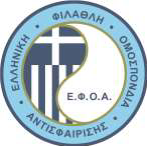 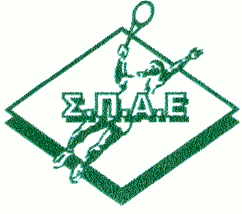 ΑΘΛΗΤΙΚΟΣ  ΟΜΙΛΟΣ  ΑΝΤΙΣΦΑΙΡΙΣΗΣ  ΗΛΙΟΥΠΟΛΗΣ  26 - 27 ΜΑΪΟΥ  2018DAVE MILEY ΕΠΩΝΥΜΟ:  			                            ΟΝΟΜΑ:		ΟΝΟΜΑ ΠΑΤΡΟΣ:					ΗΜΕΡ. ΓΕΝΝΗΣΗΣ:ΑΡ. ΜΗΤΡΩΟΥ:   		      			e-mail: ΔΙΕΥΘΥΝΣΗ ΑΛΛΗΛΟΓΡΑΦΙΑΣ:ΠΕΡΙΟΧΗ :					 	Τ.Κ. :ΤΟΠΟΣ ΕΡΓΑΣΙΑΣ:				 	e-mail: ΤΗΛ. ΕΡΓΑΣΙΑΣ :				 	Fax:ΚΙΝΗΤΟ: 						ΤΗΛ. ΚΑΤΟΙΚΙΑΣ.:  Μη μέλη					180,00€	Προπονητές με κάρτα Ε.Φ.Ο.Α. 		140,00€Μέλη Σ.Π.Α.Ε.				100,00€Φοιτητές 					100,00€Τηλ. Ε.Φ.Ο.Α.: 210 7563170 – 2